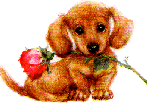 JÍDELNÍČEK MŠ MŠEC 17. 2. – 21. 2. 2020                        Svačina: rohlík, žervé, ovoce, čaj, mléko (1a,1b,7) Pondělí         Polévka: kuřecí vývar se sýrovými noky (1a,3,7,9) 17. 2.              Hl. jídlo: pečené filé na bylinkách, bramborová kaše, okurkový salát (4,7)                        Svačina: chléb, tavený sýr, zelenina, čaj, mléko (1a,1b,1c,6,7)……………………………………………………………………………………………………………………………………………                     Svačina: domácí perník, ovoce, čaj, bílá káva (1a,1b,3,7) Úterý          Polévka: hrstková (1a,7,9) 18. 2.           Hl. jídlo: italské lasagne (1a,7,9)                     Svačina: houska, pomazánka z červené řepy, zelenina, mléko, čaj (1a,1b,7)……………………………………………………………………………………………………………………………………………                      Svačina: zapečené tousty s mozzarellou a rajčaty, zelenina, čaj (1a,1b,7) Středa         Polévka: hovězí vývar s játrovou rýží (1a,3,7,9)  19. 2.           Hl. jídlo: řecký guláš, bramborový knedlík (1a,3,7)                      Svačina: chléb, máslo, uzený sýr, ovoce, mléko, čaj (1a,1b,1c,7)           ……………………………………………………………………………………………………………………………………………                     Svačina: puding, piškoty, ovoce, čaj, mléko (1a,1b,7)Čtvrtek        Polévka: jarní zeleninová (9) 20. 2.            Hl. jídlo: tarhoňa s kuřecím masem, žampióny a smetanou (7)                     Svačina: chléb, luštěninová pomazánka, zelenina, čaj, mléko (1a,1b,1c,6,7)……………………………………………………………………………………………………………………………………………                    Svačina: houska, drůbeží pěna, zelenina, čaj, mléko (1a,1b,7)Pátek:        Polévka: dýňový krém (7)21. 2.          Hl. jídlo: buchty s povidly a tvarohem, kakao, čaj (1a,1b,3,7)                    Svačina: chléb, bylinkové máslo, ovoce, čaj (1a,1b,1c,6,7)……………………………………………………………………………………………………………………………………………Obsahuje alergeny: viz pokrmZměna jídelníčku vyhrazena!Přejeme dobrou chuť!Strava je určena k okamžité spotřebě!